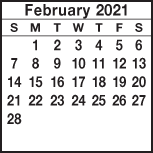 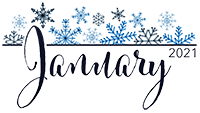 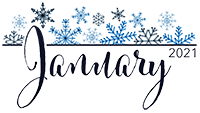 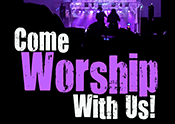 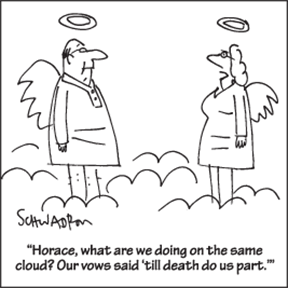 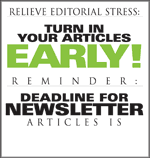 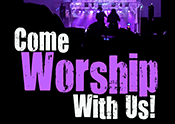 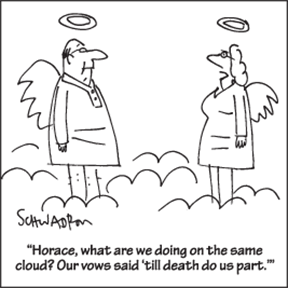 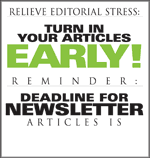 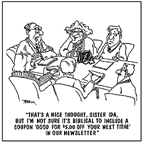 1Youth Lock-in ends at 9 a.m.23    CommunionYouth Gathering 5-7 PMchi45678910Deacon’s Mtg.  12 PMCCA Bd. Mtg.      2 PMBd of Chr. Min.   3:301112  13   6:30 PM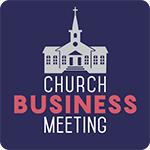 Business Mtg. 6:30 141516 “Shared Blessings” 10a.m.-2pm17Youth Gathering 5-7 PM1819 20212223FLC in useTaylor Griffin2431Youth Snowtubing at Paoli Peaks, 12-8 PM252627282930